	CMHA Meeting Minutes						     February 9, 2022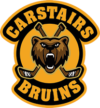 In attendance – Paula Schmick-Roy, Richard Herbert, Jeremy Yousph, Robbi Spady, Julie Williams, Christofer Atchison, Dean Nielsen, Brittany Tishenko, Shawn Tishenko, Melissa Breau, Jill Mader, Cam Tolley, Annie Fox, Michelle Ball, Tracy Brown-Ewert, Jen PostmaMeeting called to order at 7:05 pm.Approval of January 12, 2021 meeting minutesJeremy 1st, Robbi 2ndApproval of Agenda. Cam 1st, Chris 2ndBoard updates:Registrar: Affiliation changes are new, must be named and Rostered by Jan 15.Can’t use anyone else if not rostered.Going to send a letter into Hockey Alberta- For example. If the girls need to pull from other Association’s.Last minute kids coming to Pre-hockey- 1 kid to tyke (can’t play in games, practice only)Treasurer: $27086.25 current. Outstanding $16707.23 outstanding payables2 ice rental bills from Cremona- pay themFundraisers- Tyke tourney, 50/50. Hockey Development:IHS sent to coaches and its up and running as of tonight. Great resource to make practice plans, find new drills, share plans.Will be filtered down to assistant coaches shortly.Work with scheduler and will be put out to all managers to start utilizing the other half of the ice. This would benefit all kids. Can we get a schedule of fee ice at the beginning of each other to organize this?Can we bring people out to h help?  As long as they have their own insurance.Goalie Development for U9- need to allocate an effort to them. Use Mike for Goalie Development. The association can supply gear for kids to try itPower skating- Val Norie’s prices went up 50%. Do we train our own coaches?Hockey AB has courses but is tough to get into (level 1 and 2)Karen Earle from Cremona is certified, Richard to contact.Explosive edge?Cam to reach out and get quotes for development.Equipment:Ordered 30 small (had 10), 10 Med (had 15) and 10 large (0 from last yr)Now we have 11-sm, 0 med, 12 large. (3 ppl have asked for med)Order now we can still get our rebate from TBSRichard- get exact list and order between now and August. How long will they take to get with supply and demandWebsite- who are our sponsors as we have a rolling sponsorship going. Keep active for the year, add new ones and then kill at the end of the year.Give Julie tournament sponsors and she will add them. Send Robbi pictures and she can add to Facebook.Coach Coordinator:Trying to get Hockey AB out to talkPond hockey coaching finally figured out and registeredNeed to give Pond hockey notice if goingFemale:Have done some goalie training and power skatingPlayoffs coming.Female day was great-Got 20 girls who weren’t registered on a team. Age range from 4.5 years old to Bantam age. Our girls did a mentorship and took the girls under their wings, and did great.Should we do another one before the end of season, one in Sept after the long weekend?? Promote lots in July and August.Robbi- if we want to nurture the girls league, need to embrace them in the CMHA.There is an opportunity for Atom/Peewee/Bantam but can we find ice. Going to meet with other Mountainview communities for a round table. Would need ice from Didsbury and Cremona.Can we do a showcase day in March??  Need 3-1hour slotsCAHLU11 playoffs- all teams make playoffs. Moving sylvan/Olds up to tier 1. Top 2 get a bye, 3vs6, 4vs5. Winners play 1&2.  Lose 1 game you go to series consolation round, lose 2 you are out.Tier 1 & 2 have a championship. No U11 provincialsFemale division- Carstairs in favor of CAHL running female hockey leagueNovice issue with the schedule was due to a high turnover of staff. Association accountability to where our kids are in the stands.Need consistency on how associations spilt teams (all the same or A/B)New Business:End of season:Keep cross over games 2nd/3rd week of March.Adjust according to playoffs.Raffle box:$6900 to dateKeep sharing on Facebook. Add to websiteAsk friends pizza if they will donate pizza’s for advertising2&27:Very good sponsorshipTown donating 1 day of iceFood truck is ok now.Put out QR codes around arena for the 50/50Heather Tolley has gotten permission from Hockey AB to be on benches to take pictures during tournament.Volunteers needed. Send out to association to help fill empty spots.Got a sponsor for the swag bags.Need to get Ref’s lined up ASAPNext Meeting February 23, 2022 @ 7:00 south meeting room at the Arena Meeting adjourned at 8:46 pm.